GLAZBENI ODJEL  OŠ MARIJE  I  LINE                                                                                                        Četvrtak , 23. 11. 2017.  u 18:00 satiPRODUKCIJA  UČENIKA KLAVIRA  I  HARMONIKE1.PETRA  SEVER, 1. R.                                                                              A. Aaron: Vježba za pet prstiju2. LEONARD JANKOVIĆ, 1. R.                                                                          J. Thompson: Vježba3.   GABRIJEL  ROMIĆ, 2. R.                                                                               Sh. Suzuki: Allegro4.    HANA MARKOV, 1. R.                                                                                    D. G. Turk: Ples5.    JASMIN MUŠIJA, 1. R.                                                                          Narodna: Yankee  Doodle6.    LEON  PILER, 1. R.                                                                                             Boogie time7. LARA  VUKOJEVIĆ, 1. R.                                                                     Narodna: Pjevala je ptica kos8. RAMONA  MIŠKOVIĆ, 1. R.                                                               J. Thompson: Petoprstna vježba9.  DAVID ČUKIĆ, 1. R.                                                                                         M. Aaron: Trantičica10.   NICHOLAS BAUER,  1. R.                                                         L. van Beethoven: Oda radosti (obrada)11.  NINA  BAČIĆ,  1. R.                                                                                  J. Bastien: Valcer slonova12.  VALENTINO STUBIČAR,  1. R.                                                Narodna: Nitko ne zna za moju patnju13.  ZARA BAČIĆ, 1. R.                                                                               Narodna: Kad sveci marširaju14. PETAR MAJKOVČAN TRATNJAK, 2. R.                                  L. van Beethoven: Fur Elise (obrada)15.JELENA BARUKČIĆ, 2. R.                                                                         R. Matz - L. Šaban: Kotač16.  GEA SOPHIA HAČEK,  2. R.                                                                   W. Gillock:  Oriental Ples17. EMMA VOJNIĆ, 2. R.                                                                                   T. Haslingre: Rondo18.LINDA RADEŠIĆ,  2. R.                                                                       A. Nazorova: Tema i varijacije19. MONIKA  BOGOLIN, 3. R.                                                              A. Daibelli: Andante (četveroručno)20. LUCIA  PROKOPLJEVIĆ, 3. R.                                                                   F. Drdla: Etida u g-molu21. MATEA  KORENIKA, 4. R.                                                              F. Burgmuller: Tempest Lorage22. MORENA  JERKOVIĆ, 3. R.                                                                W. A. Mozart: Alla Turca (obrada)23. SAMUEL  ČEKO,  3. R.                                                 H. Boll: Tema iz '' Teme s varijacijama za harmoniku“24. EMILY PEARL ZOPPOLATO, 4. R.                                                     G. F. Handel: Menuet25. IVANA  PREKALI,  5. R.                                                                            G. F. Handel: Giga26. HRVOJE MARIĆ,  3. R.                                                       W. Rihter:  I st. iz Male suite za harmoniku27. MATEA  MOŽAR, 6. R.                                                                             G. F. Handel: Menuet28.  NINA  POSAR, 6. R.                                                                                G .F. Handel: Passacaglia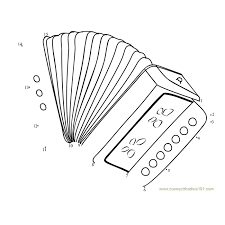 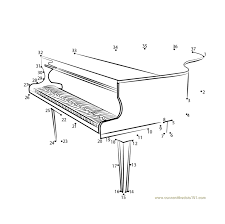 Učenike pripremili: Davor Kovačević, Nadia Šporčić  i Dolores Košćak.